Általános szállítási feltételek       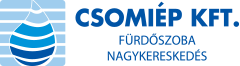 A Viszonteladó és a Szállító (továbbiakban: Felek) közötti együttműködés feltételeit az Együttműködési megállapodás és a Kondíciós lista, valamint annak melléklete tartalmazza együttesen.Fogalmak:Szállító: CSOMIÉP KFTViszonteladó: A szállítóval érvényes együttműködési szerződéssel rendelkező jogi személy, ki a Szállító termékeit értékesítés céljából vásárolja.Együttműködési megállapodás – a felek között létrejött szállítói szerződés, mely alapja a Felek közti kereskedelmi jogviszonynak.Kondíciós táblázat – az együttműködés számszerűsített, Felek vállalásait és kötelezettségeit tartalmazza az ott megjelölt érvényességi időszakban.Termékkatalógus – nyomtatott vagy elektronikus katalógus, melyben a termékek fotókkal és megnevezésekkel egyértelműen azonosíthatók.Szállítási határidő – a Szállító által leadott rendelésétől, a viszonteladó által vállalt maximális határidő, amikor a rendelést a Kondíciós táblázatban megjelölt helyen teljesíti.Viszonteladói árjegyzék – A Szállító által forgalmazott termékek ára, mely a Viszonteladó és a Szállító közti átadási ár kalkulálásának alapja.Fogyasztói Árjegyzék – A Szállító által forgalmazott termékek ára, melyet a Szállító az általa nyomtatott vagy elektronikusan publikált felületeken feltüntet.1.Együttműködés tárgyaA Szállító a Csomiép Kft által forgalmazott és importált gyár termékeit forgalmazza, mely termékekre vonatkozó mindenkor érvényes Viszonteladói és Fogyasztói árjegyzéket és termékkatalógust a Viszonteladó rendelkezésére bocsátja. A Szállító fenntartja a jogot a termékkínálat és a műszaki paraméterek egyoldalú módosítására. Az árjegyzék és termékkatalógus érvényességi időtartamát a Szállító határozza meg, az érvényesség kezdete a mindenkor érvényes árjegyzékben és termékkatalógusban feltüntetésre kerül.2.Viszonteladói árképzésA Felek között érvényes alapár képzése úgy történik, hogy a Szállító az általa kiadott hivatalos, aktuális Viszonteladói árjegyzék nettó értékéhez viszonyított %-os mértékű kedvezményt ad. A kedvezmény mértékét a Felek között érvényes Kondíciós táblázat tartalmazza.A Viszonteladó írásos árajánlatkérése alapján a Felek megállapodhatnak egyedi ármeghatározásban az árajánlat – kérésben szereplő projektre. A Felek között projektenként értelmezendő az egyszeri, az egyedi árajánlatban szereplő termékekre szóló megrendelés, amelyen szereplő termékek egy megnevezett, az árajánlat – kérésben megjelölt beruházáson kerülnek beépítésre.A Szállító árjegyzékben nem szereplő cikkek, (főként alkatrészek) esetén a Szállító fenntartja magának a jogot az egyedi árképzésre, melyből további kedvezmény nem adható.A Szállító kötelezettséget vállal arra, hogy az Árjegyzékben szereplő termékek tervezett árváltozásait 30 nappal korábban írásban közli.A Szállító fenntartja a jogot az azonnali egyoldalú árváltozásra, amennyiben a HUF/EURÓ árfolyam .3.Megrendelés ügyintézéseAz együttműködés keretében a Viszonteladó a megvásárolni kívánt áruk listáját, mint „Megrendelést” faxon vagy e-mail-ben juttatja el a Szállítóhoz, aki azt 8 munkaórán belül visszaigazolja (hétfőtől péntekig 8-16 időszakban), feltüntetve a Szállító és Viszonteladó iktatási számát.A megrendelést a Szállító, a Viszonteladó igénye szerint faxon vagy e-mail-ben visszaigazolja.A megrendelésben a Viszonteladó köteles pontosan feltüntetni a megrendelt áru megnevezését és mennyiségét, valamint az átvétel helyét. Köteles nyilatkozni arról, hogy az áru fuvarozásáról maga gondoskodik-e.Viszonteladó a megrendelést visszaigazolást követő 24 órán belül jogosult írásban a megrendelés módosítására vagy törlésére. Amennyiben ezt nem teszi meg, a megrendelés a Felek számára kötelező érvényű, és alkalmazhatóvá válnak az ilyen esetre meghatározott, jelen ÁKF szerinti hátrányos jogkövetkezmények. Amennyiben Viszonteladó a visszaigazolt határidőt követő 14 napon belül az árut nem veszi át és nem szállítja el, a Szállító azt értékesítheti és törli a megrendelést, valamint a megrendelés értékének 70%-át a Szállító meghiúsulási díjként a Viszonteladó részére kiszámlázhatja.4.Áru átvételeAz áru mennyiségi és minőségi átvételét a Viszonteladó képviselője minden esetben cégbélyegzőjével és aláírásával igazolja. A minőségi átvétel alatt a következő értendő:A termék csomagolása sérülésmentes, azon szabad szemmel külső sérelmi nyom nem látható. Amennyiben a Viszonteladó nem távolítja el a csomagolást, aláírásával elismeri, hogy a termékek sérülésmentesek.Bármilyen módon történő fuvarozás esetén a teljesítés helye a Szállító telephelye. A Szállító vállalja, hogy amennyiben a visszaigazolt megrendelés értéke meghaladja a Kondíciós táblázat mellékletében foglalt szállítási értékhatárt, a Szállító a Viszonteladó telephelyére az árut kiszállítja. A legközelebbi szállítási napon kiszállítható termékek megrendelésének határideje a szállítást megelőző 2. nap 12:00 óra,Kizárólag azon termékek kerülnek kiszállításra, melyeket a Szállító visszaigazolt. A Szállítási értéket elérő megrendelések teljesítése, szállítási napja a Szállító túrajárataihoz igazodóan kerül meghatározásra a Viszonteladóval történt előzetes egyeztetés alapján, melytől a Szállító esetenként eltérhet. Ez utóbbi esetben a Szállító a Viszonteladót az áthelyezett szállítási napról legkésőbb az eredeti szállítási napot megelőző 24 órával korábban értesíti.Meghatalmazásos áruátvétel együttes feltételei:A Szállító lehetővé teszi a termék Viszonteladó által Meghatalmazott számára való áruátvételt hétfőtől-péntekig az alábbi meghatározott időszakban. A Szállítónál alkalmazott elektronikus árumozgató és logisztikai rendszer nem teszi lehetővé az azonnali árukiadást, ezért szükséges az elszállítandó árut az átadást megelőzően elkészíteni. A Meghatalmazott személyek elégedettsége érdekében a Viszonteladó vállalja, hogy a Meghatalmazásos áruátvételek esetében az alábbiak szerint jár el.A beérkezett, Szállító által visszaigazolt megrendeléseken szereplő termékek átvételére és elszállítására vonatkozó meghatalmazást Szállító kizárólag a következő feltételek egyidejű teljesülése esetén fogadja el:Meghatalmazásos áruátvételre a megrendelés visszaigazoláson szereplő szállítási határidő utáni munkanaptól hétfő, kedd ,szerda ,csütörtök,péntek 9:00-16:00 órai időszakban van lehetőség úgy, hogy a Viszonteladó a megrendelésen köteles feltüntetni, hogy az adott rendelés mely tételeit szeretné meghatalmazott által Szállító telephelyén átvenni. Aznap leadott, illetve nem visszaigazolt megrendelést, meghatalmazott útján aznap átvenni nem lehetséges!Amennyiben a visszaigazolást követően dönt a Viszonteladó a meghatalmazásos áruátvételről, úgy a terméket leghamarabb a Meghatalmazás leadását követő munkanapon, a visszaigazolt szállítási határidő után tudja átvenni. A Viszonteladó legkésőbb a kiszállítást megelőző 24 óráig dönthet a meghatalmazásos áruátvételről, mivel ezt követően az áru és kísérő okmányai a fuvarozónak átadásra kerülnek.A meghatalmazó – Viszonteladó köteles:írásban eljuttatni a Szállítóhoz a Meghatalmazást megelőzően a cég 30 napnál nem régebbi cégkivonat másolatát, cég aláírási címpéldány másolatát, vagy aláírás mintáját.A meghatalmazott köteles:Bemutatni a meghatalmazás EREDETI példányát, melyben a meghatalmazó céget jegyző személy a Szállító által visszaigazolt megrendelés/ek számának feltüntetésével meghatalmazza a meghatalmazottat a termékek átvételére és elszállítására vonatkozóan.Amennyiben a meghatalmazott: magánszemély, úgy kérjük feltüntetni a személyazonosító igazolvány számát, valamint beazonosítás miatt kérjük azt bemutatni a Szállító értékesítési előadójának is.Amennyiben a meghatalmazott: cég, úgy a termékek átvételének és elszállításának feltétele, hogy az átvevő rendelkezzen a meghatalmazott cég bélyegzőjével.Egyéb módja meghatalmazás általi áruátvételnek és áruelszállításának nincsen.5.Viszzáru és csereA termékek visszáruzására és cseréjére kizárólag a Felek Kondíciós táblázatban rögzített feltételek és értékkorlátok alapján van lehetőség.Visszáru kizáró feltételei:a vásárlás nem a tárgyévben történta Viszonteladó a szállítólevélen nem tünteti fel az eredeti számla számáta tétel nem szerepel a Szállító tárgyév március 01-től érvényes Viszonteladói Árjegyzékébenazon termékek, melyek a Viszonteladói Árjegyzékben szereplő egységára nem haladja meg a 30.000,- (ÁFA-s) értéket.egyedi méretű (termékkatalógusban nem szereplő) termékekhidromasszázs termékeksérült termékekcsomagolás hiányos termékekAmennyiben a termék sérült vagy csomagolás hiányos, visszáruzásra nincs lehetőség,.Elutasított visszáru esetén, viszonteladóink részére lehetőség van a termék javítására és/vagy újracsomagolására, díj ellenében. A terméket javítás, csomagolás után a rendszeres szállítással vissza küldjük.A visszáruzni, cserélni és javíttatni kívánt termékek szakszerű, a Szállító telephelyére történő visszaszállításáról a Viszonteladó köteles gondoskodni.6.Fizetési feltételek és elszámolásokFelek megállapodnak abban, hogy a fizetési határidő az áruátadás- átvétel napjától számítódik. A Viszonteladó a fizetési kötelezettségeknek banki átutalással tesz eleget. A fizetési határidőn túli számlák kiegyenlítéséig a Viszonteladó által vásárolt áru a Szállító tulajdonát képezi. Amennyiben a Viszonteladó számláit a határidő lejártáig nem egyenlíti ki, a további vásárlása kizárólag készpénz befizetésével történhet, és a Szállító fenntartja a jogot, hogy a tartozások rendezéséig a kiszolgálást (új megrendelések befogadása, áruértékesítés, visszáru igény stb.) megtagadja.A viszonteladó kötelezi magát a szállítólevéllel igazolt teljesítések alapján kiállított számlák fizetési határidőn belüli kiegyenlítésére.Kiegyenlítési időpont (teljesítés napja) alatt átutalással történő fizetés esetén az ellenértéknek a Szállító bankszámláján való jóváírásának napja; avagy a Szállító pénzforgalmi számlájára történő közvetlen befizetés napja értendő.A fizetési határidők tekintetében minden esetben a pénzeszközök a Szállítónál való megjelenés napja értendő, így a Szállító számára az esetleges banki átfutási idők, az átutalás indításának időpontja nem mérvadó.Számlák pénzügyi rendezésekor minden esetben szükséges az érintett számlákra való hivatkozás.A Felek bizonyos esetekben megállapodhatnak elszámolási időszakokban, és elszámolási időpontokban, melyek feltételeit és időszak meghatározásait a Felek között érvényes Kondíciós táblázat tartalmazza.7.Minőségi kifogásA vásárlói reklamáció csak az egyértelműen beazonosítható, számlával igazolt bizonylat felmutatásakor érvényes. A Viszonteladó vállalja, hogy a továbbértékesítés napján a termékhez csomagolt Jótállási jegyen feltünteti a vásárlás napját és bélyegzővel és az értékesítő aláírásával azt ellátja. Ilyen formában ezt a számlával egy időben átadja a vásárlójának.Vásárlói reklamáció esetén a Viszonteladó tájékoztatja a Vásárlót az online Reklamációs jegyzőkönyv kitöltésének fontosságáról. Amennyiben a Vásárló ezt nem tudja megtenni, a Viszonteladó végzi el a rögzítést a Vásárló adatait megadva. A Reklamáció beérkezésének napja az online bejelentés időpontja, melyben a vásárló az ott megadott email címre visszaigazolást kap.HELYTELEN RAKODÁSBÓL, SZÁLLÍTÁSBÓL EREDŐ SÉRÜLÉSEKÉRT A SZÁLLÍTÓ JÓTÁLLÁSI, KÁRTÉRÍTÉSI FELELŐSSÉGÉT KIZÁRJA.A vásárlói reklamációt a Viszonteladó alaposan megvizsgálja. A Szállító által is elismert garanciális/jótállási igény esetén, amennyiben a termék be lett építve, a Szállító (Ravak által egyeztetett szerelő) helyszínen cseréli ki a terméket, egyéb esetben a csere a viszonteladónál történik. A Viszonteladó a reklamált terméket visszajuttatja a Szállítóhoz. A Szállító a reklamációra kiadott terméket abban az esetben írja jóvá, ha a Viszonteladó a reklamált terméket visszajuttatta, szállítólevél kíséretében. Amennyiben a Szállító képviselője beállítási, szerelési és nem rendeltetésszerű használatból eredő hibát észlel, tudatja azt a vásárlóval, és a vásárló igénye szerint a hibát a szerelést végző személy az aktuális díjszabás alapján térítés ellenében elháríthatja.A Felek megállapodnak abban, hogy a termék értékesítésekor felhívják a vásárló figyelmét a termékek szerelési utasítás szerinti telepítésre és a telepítéshez elsősorban a RAVAK honlapján található szerződött szerviz partnereket (elérhetőségeikkel) javasolják.A Felek megállapodnak abban, hogy a vásárlói minőségi kifogást együtt kezelik, azzal a céllal, hogy a Vásárló elégedett legyen az ügyintézés folyamatával.8.KépzésekA Szállító vállalja, hogy a termékek kezelésével, szerelésével és használatával kapcsolatos feladatokat szervezett vagy online oktatáson ismerteti. A szerelői, ill. kereskedői oktatás helyszínét és időpontját egyezteti a Viszonteladóval.A Viszonteladó az együttműködés keretében vállalja, hogy a Viszonteladó a Szállító termékeivel foglalkozó értékesítői a CSOMIÉP Kft Által forgalmazott termékekről elvárható mértékben ismeretekkel rendelkezzenek. Ennek biztosítása érdekében a Szállító előírhatja a szerelői és termékoktatáson való részvételt a Viszonteladó értékesítői számára, valamint az oktatáson megszerzett ismereteket írásban vagy szóban ellenőrizheti. Amennyiben a Szállító ez alapján úgy ítéli meg, hogy a Viszonteladó értékesítői nem sajátították el a szükséges ismereteket a kívánt mértékben, úgy újabb oktatáson való részvételre kötelezheti a Viszonteladót és/vagy értékesítőit.9.MintadarabokA Szállító célja, hogy végfelhasználói értékesítési pontokon a termékei a Szállító által előírt módon és minőségben kerüljenek bemutatásra. Ennek elősegítése érdekében a Szállító a bemutatni kívánt termékeket a Kondíciós táblázatban meghatározott feltételekkel mintakihelyezés céljából a Viszonteladó számára értékesíti. Ezen mintatermékeket a Viszonteladó a vásárlástól számított másfél évig nem értékesítheti és köteles megőrizni annak eredeti állapotát, tartozékait.Ezen pontban foglaltakat a Szállító jogosult ellenőrizni és amennyiben a feltételek nem teljesülését tapasztalja, úgy jogosult a viszonteladói és az egyedi kedvezményes ár közötti különbözetet a Viszonteladó felé kiszámlázni vagy a Viszonteladó a szokványos kondíciók mellett a már értékesített darabot újra megrendeli bemutatás céljából.10.Egyéb rendelkezésekMinden az együttműködési megállapodásban, az Általános Kereskedelmi Feltételekben és a Kondíciós táblázatban nem szereplőkérdésben a Felek írásos megállapodása szükséges.Érvényes:Budapest, 2018 március 01.-től, módosításig.………………………………………………………………………………Viszonteladó aláírása, bélyegzőjeAláírás dátuma:……………………………………………………..